Олимпиада (школьный этап) по предмету Искусство (МХК)5-6 классы2017-2018 учебный год.         I тип задания.Укажите названия художественных произведений и их авторов.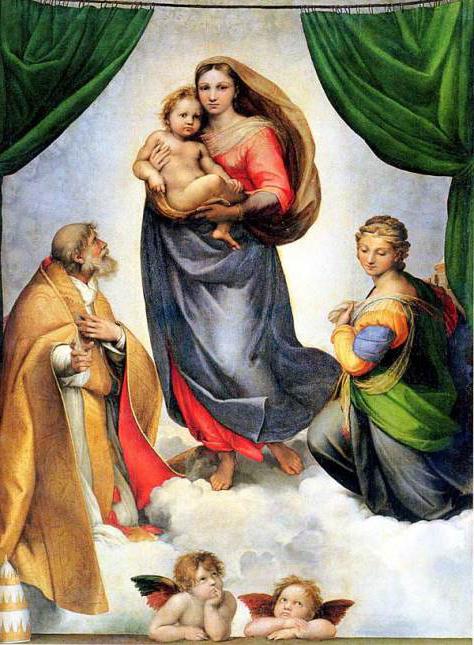 Ответ: «Сикстинская мадонна», Рафаэль. 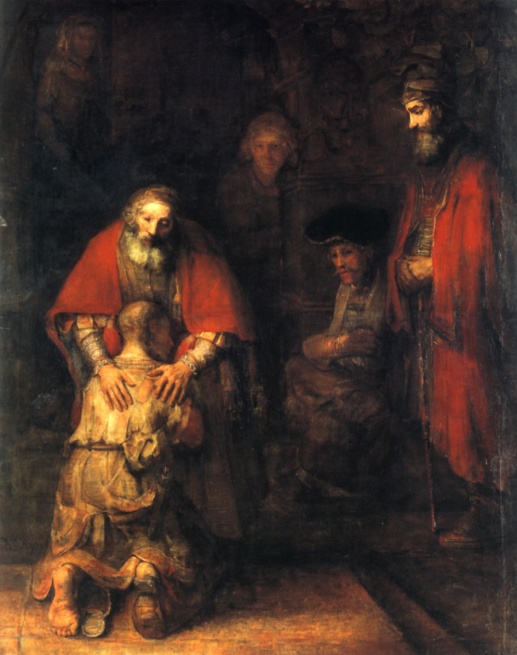  2) Ответ: «Возвращение блудного сына», Рембрандт.Оценивается знание живописных произведений:Правильный ответ - название картина - 2 б, автор – 2 б.(максимально – 8 б.)II тип задания.Напишите названия и авторов художественных  произведений  по их             фрагментам и определите жанры.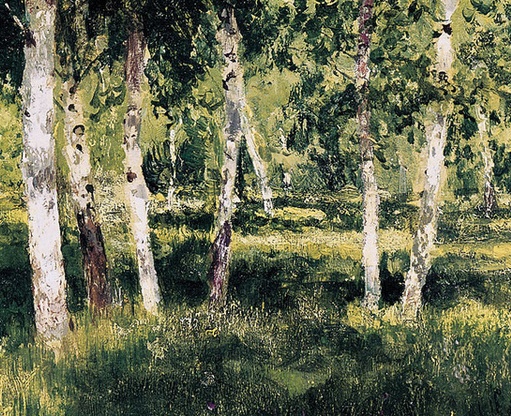 Ответ: «Березовая роща», И. И. Левитан. /Пейзаж/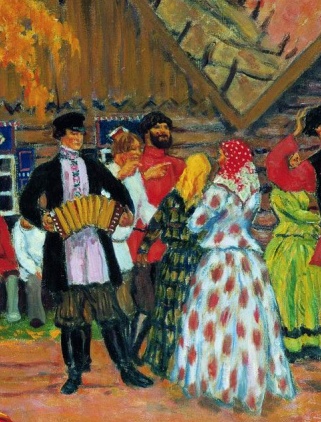 Ответ: «Праздник в деревне», Б. М. Кустодиев /Бытовой/Оценивается знание художественных произведений:Правильный ответ - название картина - 2 б., автор – 2 б., жанр –2 б. (максимально – 12 б.)III тип задания.Укажите соответствие картины художника и жанра, в котором она выполнена. Запишите правильные ответы в таблицу.П. Пикассо  «Мать и дитя», А. Матисс «Красные рыбки», В. А. Ватагин  «Мартышка Диана», И. И. Шишкин « Корабельная роща».Оценивается знание живописных произведений и жанров.Правильное соответствие 2 б.(максимально – 8 б.)Дан ряд имен. Их можно разбить на 2 и на 4 группы. Предложите своиварианты разбивки. Дайте название каждой группе.Чайковский, Садко,  Лермонтов,     Рахманинов,  Волхва,    Шостакович,  Римский  - Корсаков,  Кикимора,  Шехеразада,  Щелкунчик,  Спящая красавица,  Гофман,  Дюма.Таблица 1 к заданию.Таблица 2 к заданию.Оценивается знание композиторов, произведений и писателей.Правильная разбивка на группы 1 б. за каждую и  1 б. за название группы.(максимально –12 б.)IV тип задания.Даны ряды слов. Найдите лишнее слово в каждой строке и вычеркните его. Кратко поясните свое решение.Андерсен, Шишкин, братья Гримм, Льюис КэрроллРешение:  И. И. Шишкин – художник.2) Вальс, полька, барабан, менуэт, полонез, кадриль       Решение: Барабан – музыкальный инструмент.Правильный ответ - за каждое верно исключенное слово -2 б. и за точность его определения -2 б. (максимально – 8 б.)V тип задания.     В школе готовится праздник «Золотая осень», посвященный празднику осени.     Напишите названия и авторов художественных произведений (не более 3 картин), которые могут проецироваться на экран во время праздника.Ответ:____________________________________________________________ ___________________________________________________________________________________________________________________________________Правильный ответ — название картины - 2 б., автор – 2 б.(максимально —  12  б.)VI.  Творческое задание.Выполните  рисунок к тексту задания на формате А-3 любыми художественными материалами.Критерии творческого задания:Композиция – 25б.Цветовое (тональное) решение – 25 б.Раскрытие темы – 25 б.(максимальный балл за выполнение задания – 75б.) Всего: 135 б.1.  ***Осень бросает в листву позолоту:
Кроны деревьев – в богатых дарах.
Сверху роняет минорную ноту
Клин журавлей, что летит в небесах.

Время чудесное, время покоя!
Нет ещё серых, промозглых дождей.
Солнце устало от душного зноя
И половину задуло свечей.

Тащат детишки из леса корзинки,
Полные крепких груздей и маслят.
Убрано поле, летят паутинки 
И, почему-то, в лицо норовят.

Воздух прозрачен, как будто водица
Из родника, что у леса течёт.
Cладко в лазури облачку спится:
Ветер его на ладони несёт.

Как хорошо! Тишина здесь такая!
Изредка слышно мычанье коров...
Очарованье родимого края
Я нарисую в картине из слов.
     /Татьяна Суханова//Илона Мельникова/3.Домик в деревнеЧтобы петляла от дома тропинка
К маленькой тихой и чистой реке,
Чтобы на солнце сверкала росинка,
Иль стрекоза на моем поплавке.

Домик в деревне. А что еще надо?
Встретить вечерний закат во дворе.
Сердцу усталому в жизни награда
Запах травы листопад в октябре.№Название произведения. Ф.И. О. художникаЖанры1А. Матисс «Красные рыбки»натюрморт2И. И. Шишкин « Корабельная роща»пейзаж3П. Пикассо  «Мать и дитя»портрет4В. А. Ватагин  «Мартышка Диана»анималистическийИмена.Название группы. Чайковский, Садко, Рахманинов,  Волхва,    Шостакович,  Римский  - Корсаков,  Кикимора,  Шехеразада,  Щелкунчик,  Спящая красавица,  Гофман,  Музыка Лермонтов, Дюма.Литературные произведенияИмена.Название группы. ДюмаЗарубежный писатель Чайковский,  Рахманинов, Шостакович, Римский  - Корсаков, ГофманКомпозиторыВолхва, Садко, Кикимора,  Шехеразада,  Щелкунчик,  Спящая красавицаОпера и балет4 . ЛермонтовРусский писатель2.Осень в деревне
Старый дом. Деревня. Осень. 
Пахнет прелою ботвой. 
Во дворе на землю сбросил 
Ясень лист последний свой. 

Вечер. Тихо. Слышен где-то 
Редкий лай цепных собак. 
Из окна полоска света 
Устремилась в полумрак. 

Сыро. Зябко. Всё в тумане. 
Баня топится, дымок 
Ароматом терпким манит 
Лечь погреться на полок. 

Шаг. Крыльцо. И половица 
Робко скрипнет под ногой. 
Запах яблок в дверь сочится 
Из корзины в кладовой... 

Сладко. Грустно. Будто было 
Это в прошлом всё со мной... 
Осень. Вечер. Вид унылый 
И до слёз такой родной...Домик в деревне. А что еще надо?
Солнышко чтобы светило в окне
Ветки сирени цветущей в ограде,
Маслом пейзаж на сосновой стене.

Чтоб ветерок колыхал занавески.
Чистая скатерть была на столе,
Крашеный пол чтоб был вымыт до блеска,
Книги на полке, да кот в уголке.